         وزارة التعليم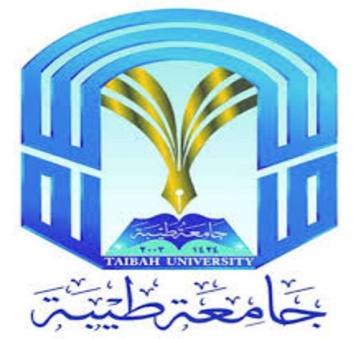 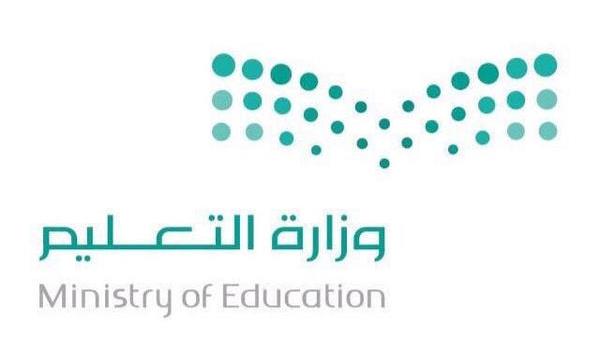          جامعة طيب    المسار العلمي الموحدمهارات الحياة الجامعيةمعلم المادةحازم عناقرةالواجب الأول                                       مهارة تحديد الأهداف الحياتيةضع لنفسك هدف طويل المدى ثم استخرج منه هدفاً متوسط المدى وهدفين إجرائيين او تشغيليين.الهدف طويل المدى: -                   الحصول على شهادة الدكتوراه في الاحياءالاهداف المتوسطة: -   (خلال 10 سنوات) الحصول على شهادة الماجستير في الاحياء  (خلال 5 سنوات) الحصول على شهادة البكالوريوس في الاحياءالهدف قصير الأمد: -         انهاء السنة التحضيرية الأهداف الإجرائية: -قراءة الكتب يوميا عن تخصصيالبحث عن المعلومات الواجب الثاني                                       مهارة إدارة الوقت وتنظيمهصمم مصفوفة إدارة الوقت مع مراعاة كتابة أرقام المربعات وصفاتها.صمم هرم الأحجار الكبيرة والذي يضم الحاجات الأساسية للإنسان مراعياً ترتيبها من الأسفل الى الأعلى.الذكرالتعلم الحب الحياةالواجب الثالث                               مهارة حل المشكلات واتخاذ القراراتاختر أحد المشكلات الجامعية التي تواجهك؛ ثم قم بوضع تصور لحلها حسب مراحل وخطوات حل المشكلات التي درستهاالمرحلة الأولى: ما المشكلة؟المشكلة: عدم استيعاب الدروس جيداًالمرحلة الثانية: اتخاذ القرار 
الأفكار والبدائل:التحضير للدروس في المنزل.التركيز مع الدكتور جيدا.مراجعة الدروس في المنزل.المرحلة الثالثة: اصدار القرارالقيام بالبدائل والافكار المذكور في الخطوة الثانيةمتابعة وتقييم النتائج.الواجب الرابع                                                      مهارة فرق العملقم أنت وخمس من زملائك بتكوين فريق عمل بحيث يتم اختيار القائد والمتحدث والمسجل ...الخ.من هذا الفريق، ثم عليكم باختيار مهمة معينة ليتم إنجازها خلال مدة معينة، مع توضيح دور كل طالب داخل فريق العمل.المهمة: جمع التبرعات للجمعيات الخيريةفيصل (القائد): يقوم بجمع المعلومات عن الجمعيات الخيرية ومدى استيعابهاخالد (المتحدث): التكفل بالتواصل مع الجمعيات والأهاليمحمد (المسجل): جمع معلومات عن الأهالي ومدى حاجتهمعبد الرحمن (عضو): التكفل بتلبية الحاجات والمتطلبات.ابراهيم (عضو): مساعد في المهمة انا (عضو) : مساعد في العمل.الواجب الخامس                                               مهارة البحث العلميصمم صفحة غلاف البحث على أن يكون عنوان البحث واضحا ومحدداً ويعبر عن مضمون البحثحدد مشكلة بحثية من مجال تخصصك، ثم صغ عنوانا لهذه المشكلة، وضع لها التساؤلات البحثية المناسبة.غلاف البحث: عدم توفر المواد الكيميائية اللازمة المشكلة البحثية: انتهاء صلاحية المواد الكيميائيةعنوان المشكلة: عدم القدرة على صنع تفاعلات كيميائية التساؤلات: 1- هل يجب ان ادفع المال للحصول على المواد؟2– كم الكمية المطلوبة من كل مادة؟3– ماهي المواد المطلوبة؟الواجب السادس                                            مهارات وأنماط التفكيرتخيل أنك وضعت في موقف معين وعليك التفكير فيه طبقا لبرنامج القبعات الست؛ والموقف هو أنك ستسافر لكندا لإتمام دراسة الماجستير هناك.والمطلوب منك أن تصمم جدولاً للقبعات الست وتكتب أمام كل قبعة نوع التفكير المناسب لها في هذا الموقف.الواجب السابع                                            مهارة العرض والتقديماستنتج بعض الأخطاء التي يمكن أن يقع فيها البعض عند إلقاء محاضرة أو عند تنفيذ دورة تدريبية أمام الطلابالأخطاء: -التوتر عند الالقاء وتشتت الأفكار.عدم التحضير الجيد والتدريب.تنسيق الأفكار غير جيد.عدم السيطرة على المحاضرة.الأخطاء العلمية.2- الاحتراقمهم عاجلالصفات: 1. فوري الذي لا يحتمل تأجيلاً          2. مهم لابد من فعله 1- الأولوياتمهم غير عاجلالصفات: 1. مهم لابد من فعله          2. يحتمل تأجيلا هادئ3- الرنينغير مهم عاجلالصفات: 1. فوري لابد من فعله بعض النظر عن أهميته2. مهامه محبوبة، ممتعة، سهلة (غير مهمة)4- الهروبغير مهم غير عاجلالصفات: 1. غير فوري يحمل تأجيلاً          2. ينتج عن ضغط المهامالقبعةالتفكيرالبيضاء (الحقائق)عدد الذاهبين من بلدي لنفس مقصديالحمراء (المشاعر)التفكير بالعيش بدون العائلة والاصدقاءالسوداء (الحيطة والحذر)كيفية المعيشة وهل تطابق الاسلامالصفراء (التفاؤل والايجابية)الحصول على شهادة الماجستير المعتمدةالخضراء (الإبداع)الحصول على الدكتوراه بعد الماجستيرالزرقاء (الحكم)اقرر اذهب ام لا اذهب